      Guía de trabajo autónomo                                     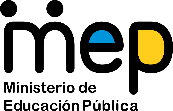 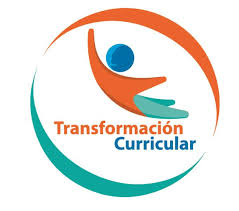 El trabajo autónomo es la capacidad de realizar tareas por nosotros mismos, sin necesidad de que nuestros/as docentes estén presentes. 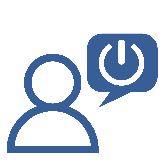 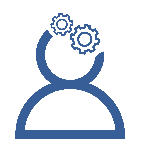 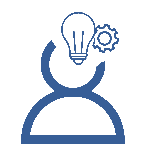 Centro Educativo:    ___________________________________________________________________ Educador/a:             ___________________________________________________________________ Nivel:                          VI año  (Segundo Ciclo)Asignatura:              Educación Musical.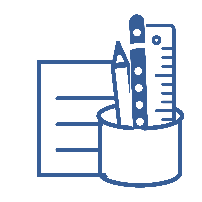 Materiales o recursos que voy a              necesitar.Materiales o recursos que voy a              necesitar.Lapicero, lápiz y borrador.Lápices de color, crayolas o resaltadores.Mi cuaderno de Educación Musical o una libreta de apuntes.Canción:  “Quédate en casa”.(El texto está al final de esta guía)Internet: Sólo si tengo conexión en casa, con el visto bueno y la supervisión de la persona adulta encargada.Puedo tener acceso a la canción de varias formas:Para ver en línea, oprimo la tecla “Ctrl” del teclado y al mismo tiempo hago “clic” sobre el enlace. También puedo escribir la dirección https… en el buscador. En dispositivos basta con tocar el enlace. De igual forma hago con el enlace si quiero descargarlos.La Canción:Audio en youtube_Quédate_en_casa.mp3     https://www.youtube.com/watch?v=N8XTmYFmF8ADescargar_Audio_Quédate en casa.mp3	http://download1487.mediafire.com/wx4lknf2m4vg/dbb23cakm5ess8j/Qu%C3%A9date+en+casa.mp3Video con letra en Youtube_Quédate en casa.mp4https://www.youtube.com/watch?v=ODq2aiazQFwDescargar video con letra Quédate en casa-mp3http://www.mediafire.com/file/hcvnsireo6jwo1c/Qu%25C3%25A9date_en_casa_%2528cantada%2529.mp4/fileKaraoke en Youtube_Quédate en casa.mp4https://www.youtube.com/watch?v=9svsqONeJDkDescargar karaoke_Quédate en casa-mp3http://www.mediafire.com/file/sg4395lqcbb9fs5/Qu%25C3%25A9date_en_casa_%2528karaoke%2529.mp4/fileLos ejercicios de vocalización:Ejercicio de vocalización N° 1https://www.youtube.com/watch?v=8E1wIIfh_wsDescargar Ejercicio de vocalización N° 1http://www.mediafire.com/file/wrwn5gaf9d565ih/Vocalizaci%25C3%25B3n_%25231.mp4/fileEjercicio de vocalización N° 2https://www.youtube.com/watch?v=IrECmC2CdekDescargar Ejercicio de vocalización N° 2http://www.mediafire.com/file/qsrxyx2yk9q7mhr/Vocalizaci%25C3%25B3n_%25232.mp4/fileEjercicio de vocalización N° 4https://www.youtube.com/watch?v=vvxwhTB9az8Descargar Ejercicio de vocalización N° 4http://www.mediafire.com/file/qbx1k5eeo0am2jl/Vocalizaci%25C3%25B3n_%25234_letra.mp4/fileCondiciones que debe tener el lugar donde voy a trabajar.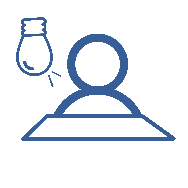 Dentro de mis posibilidades:Que sea luminoso y ventilado. Que sea seguro y mi actividad no interrumpa a nadie.Pero sobre todo, que sea cómodo y que me agrade.Para los ejercicios de técnica vocal como relajación y respiración puedo utilizar un sillón, una cama o una alfombra. También los puedo realizar en el piso, antes pido permiso y coloco una toalla de baño, una cobija o algo parecido para que no sentir el frío en la espalda.Tiempo en que se espera que realice la                  guía.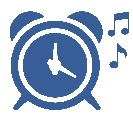 Aproximadamente dos horas.Puedo finalizar la guía en un solo día o dividir el tiempo recomendado en varias partes o días.  Recuerdo hacer pausas y tomar descansos.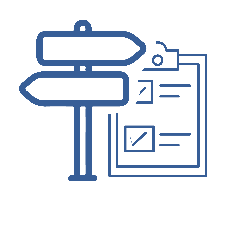 IndicacionesRepaso lo estudiado en clase en relación con la voz y la técnica vocal.Recuerdo que la respiración me permite hablar y cantar. También que cuando el aire entra por mi nariz o por mi boca y llega hasta mis pulmones, se le llama inspirar y cuando sale, se le conoce como espirar. Tengo presente que la relajación de mi cuerpo me ayuda para que esos repliegues de piel que tengo en mi laringe, llamadas cuerdas vocales, vibren sin tensión, no se dañen y suenen mejor.Me acuerdo, también, que para el cuidado de nuestra voz, es necesario calentar esas cuerdas poniéndolas a vibrar y realizar ejercicios de vocalización, es decir, cantar melodías cambiando el texto por vocales o sílabas.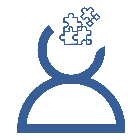 ActividadPreguntas para reflexionar y responderReflexiono y respondo en mi cuaderno las siguientes preguntas.Además de ser necesaria para hablar y cantar mejor ¿por qué la relajación es importante en nuestras vidas?¿Cuál es la importancia que tiene la respiración para hablar o cantar? ¿Qué sucede si las personas no realizan calentamiento antes de practicar un deporte? ¿Cómo puedo relacionar eso con cantar o hablar?¿Por qué debo pronunciar bien las palabras de una canción?IndicacionesPractico ejercicios de calentamiento y vocalización para mejorar mi técnica vocal:1. Imito el sonido de un carro con la vibración de mis labios. (brrrr) 2. Escucho el ejercicio de vocalización N° 1 para aprender la melodía.3. Canto la melodía del ejercicio de vocalización varias veces y utilizo las mismas sílabas que aparecen en el karaoke.4. Practico el ejercicio de vocalización N° 2 varias veces y utilizo cada vez otras sílabas que construyo con las letras L, P, M y T o con otras que quiero utilizar. Por ejemplo: La-la-la, pa-pa-pa, ma-ma-ma, ta-ta-ta. También, cambio de vocales en cada frase: La-la-la, le-le-le, li-li-li, lo-lo-lo y lu-lu-lu.5. Practico varias veces el ejercicio N° 4 siguiendo el texto que me propone el Karaoke.Utilizo la técnica vocal al cantar la obra “Quédate en casa”. La canto varias veces y en cada una recuerdo un consejo diferente para aprenderla mejor. Sigo estos pasos:Escucho la melodía.Tarareo la melodía.Sigo el texto de la canción sin cantar.Canto la canción con la guía del karaoke.Repaso la canción para descubrir las partes más difíciles.Practico las partes difíciles por separado.Utilizo mi diafragma y logro más intensidad al cantar.Canto la canción a un familiar.Si tengo acceso a un celular u otro dispositivo para grabar, lo hago para luego escucharme con atención, pienso la forma de corregir lo que sea posible y lo practico para cantar mejor.Indicacioneso preguntas para auto regularse y evaluarseReflexiono y respondo en mi cuaderno:¿Qué sabía antes sobre cantar y qué sé ahora?¿Qué puedo mejorar para interpretar mejor la canción?¿Cómo le explico a otra persona lo que aprendí para que también pueda cantar la canción con buena técnica vocal?Con el trabajo autónomo aprendo a auto regularme.Con el trabajo autónomo aprendo a auto regularme.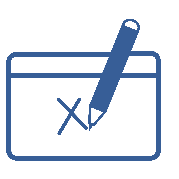 ¿Leí todas las indicaciones con detenimiento y me devolví a leerlas cuando no comprendí qué hacer?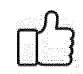 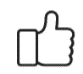 ¿Realicé todos los pasos y las indicaciones?¿Ensayé varias veces la canción y mejoré mi canto?¿Utilicé la técnica vocal también en la canción?Con el trabajo autónomo aprendo a evaluarme.Con el trabajo autónomo aprendo a evaluarme.¿Contesté en mi cuaderno todas las preguntas de la guía?¿Siento satisfacción por el trabajo que realicé? Explico¿Cuál fue la parte favorita del trabajo?¿Cuál fue la parte favorita del trabajo?Ahora que he finalizado esta guía ¿qué puedo mejorar, la próxima vez que realice una guía de trabajo autónomo?Ahora que he finalizado esta guía ¿qué puedo mejorar, la próxima vez que realice una guía de trabajo autónomo?¡Excelente!     ¡Mediante el trabajo autónomo aprendí a aprender!¡Excelente!     ¡Mediante el trabajo autónomo aprendí a aprender!        Me planteo varios retos…                                    1. Compartir la canción con la mayor cantidad de personas posible y así ayudar para que todas ellas tomen consciencia y se queden en casa.2. Ayudar a mis familiares a aprender la canción para cantarla juntos.3. Junto al karaoke grabar mi voz y crear una versión propia para compartirla.              “Quédate en casa”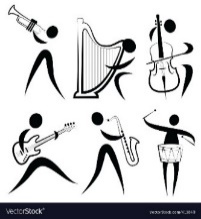 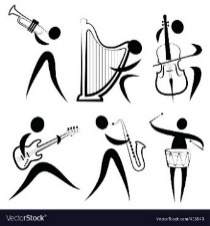 (Juan Pablo Ugalde Bermúdez. Marzo 2020)                Quédate en casa…Que más vale ser paciente que valiente.La prudencia es el antídoto que no se formula con la ciencia.Quédate en casa…Que más vale ser astuto que imprudente.La conciencia es el arma que no matapero salva a los que piensan.Y si estás harto de mirar a la pared…Comparte un verso, una canción.Y si estás harto de pensar en qué vendrá…Escucha lo que te diré:Pronto todo pasará.Quédate en casa…Disfruta a tu hijo, a tu esposa o tu mamá.El afecto es la vacuna para ser inmune a la violencia.Quédate en casa que todos somos arte y parte de este mal.La cadena ha de romperse y terminar, si halamos por igual.Y si estás harto de mirar a la pared:Recuerda a los que ya no están.Y si estás harto de pensar en ¿qué vendrá?Escucha lo que te diré:Honra a los que ya no están,aplaude a los que lucharán,desde casa ayudarás si te quedas… sin salir.